DEFEN-CE: Social Dialogue in Defense of Vulnerable Groups in Post-COVID-19 Labour MarketsProject Meeting, Thursday 2nd, June 2022, 09:00-12:00 AMVenue: Online Zoom Meeting:https://helsinki.zoom.us/j/69573676456?pwd=VkZ0b3VuNGRBS0lPbEE5NC9GYm1lQT09 Meeting ID: 695 7367 6456, Passcode: 005737Tentative Agenda (CET)09:00 – 09:10   	Opening 			 	Minna van Gerven, University of Helsinki & Tampere University09:10 – 09:30 		Introduction of the analytical frameworkBarbora Holubova, CELSI09:30 – 10:00 		Open floor discussion on the analytical framework  10:00 – 10:15 		Presentation of the dataset items				Lucia Kováčová, CELSI10:15 – 11:00 		Open floor discussion on the dataset items11:00 – 11:10 		Presentation of the interview questionnaire				Minna van Gerven, University of Helsinki & Tampere University11:10 – 11:45 		Open floor discussion on the interview questionnaire11:45 – 12:00		Next steps and closing				Minna van Gerven, University of Helsinki & Tampere University12:00               			End of the meeting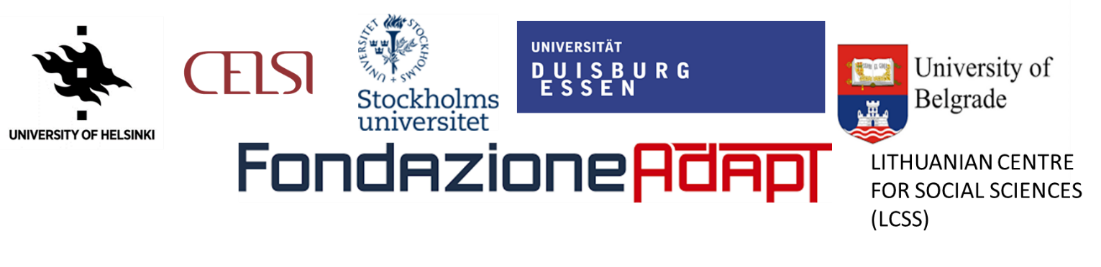 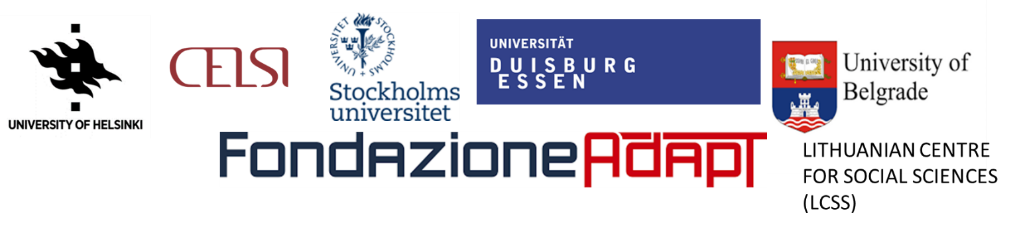 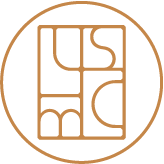 